Приложение N 1ФормаМинистерство образования и науки Самарской областиЗАЯВЛЕНИЕо предоставлении временной лицензиина осуществление образовательной деятельности    Прошу  предоставить временную лицензию на осуществление образовательной деятельности муниципальному бюджетному дошкольному образовательному учреждению «Детский сад общеразвиающего вида № 354» городского округа Самара  (МБДОУ «Детский сад № 354» г.о. Самара),	(указывается полное и (в случае, если имеется) сокращенное  наименование, в том числе фирменное наименование  соискателя лицензии в соответствии с его уставом)возникшему в результате реорганизации в форме выделения(разделения, выделения (нужное вписать))из муниципального бюджетного общеобразовательного учреждения «Школа 41 «Гармония» с углубленным изучением отдельных предметов» городского округа Самара,(указывается наименование реорганизованного лицензиата)лицензия от 14.12.2016 года, регистрационный номер 6989, серия 63Л01 № 0002699 сроком действия бессрочно, (указываются реквизиты лицензии на осуществление образовательнойдеятельности, выданной реорганизованному лицензиату)выданная Министерством образования и науки Самарской области.(указывается наименование лицензирующего органа, выдавшего лицензию наосуществление образовательной деятельности реорганизованному лицензиату)Организационно-правовая форма соискателя лицензии: муниципальное бюджетное учреждение.Место нахождения соискателя лицензии: 443110, г. Самара, ул. Ново-Садовая, 40.(указывается адрес места нахождения соискателя лицензии в соответствии с его уставом)Адрес (адреса)  места  (мест)  осуществления  образовательной  деятельностисоискателя лицензии: 443110, г. Самара, ул. Ново-Садовая, 40.(указываются адрес (адреса) места (мест) осуществления образовательной деятельности соискателя лицензии в соответствии с лицензией на осуществление                        образовательной деятельности реорганизованного лицензиата, за исключением адреса (адресов) места (мест) осуществления образовательной деятельности по                      дополнительным профессиональным программам, основным программам профессионального обучения)Основной государственный регистрационный номер юридического лица (ОГРН): 1206300022752.Данные  документа, подтверждающего факт  внесения  сведений  о  юридическом лице в Единый государственный реестр юридических лиц: Лист записи в ЕГРЮЛ 27.03.2020 года внесена запись о создании юридического лица путем реорганизации в форме выделения, выдан 30.03.2020 года(указываются реквизиты свидетельства о внесении записи в Единый государственный реестр юридических лиц (в случае внесения изменений в действующую редакцию устава указываются реквизиты всех соответствующих свидетельств о внесении записи в Единый государственный реестр юридических лиц)Идентификационный номер налогоплательщика: 6316264459Данные документа о постановке  соискателя  лицензии  на  учет  в  налоговоморгане: 631601001, от 27.03.2020 года свидетельство о постановке на учет Российской организации в налоговом органе выдано  Инспекцией Федеральной налоговой службы по Октябрьскому району г. Самары.(указываются код причины и дата постановки на учет соискателя лицензии в налоговом органе, реквизиты свидетельства о постановке на налоговый учет соискателя лицензии)на оказание образовательных услуг по реализации образовательных программ по видам образования, уровню образования  и по подвиду дополнительного образования:Номер телефона (факса) соискателя лицензии: 8(846)200-00-00Адрес электронной почты соискателя лицензии (при наличии): dou354@mail.ruПрошу направлять информацию по вопросам лицензирования образовательной деятельности в электронной форме: да/нет  _________Прошу направить УВЕДОМЛЕНИЕ о предоставлении лицензии (нужное указать):             - в форме электронного документа;              - на бумажном носителе. Прошу направить ВЫПИСКУ из реестра  лицензий (нужное указать):              - в форме электронного документа;- на бумажном носителе (реквизиты документа, подтверждающего факт платы ________________________________________________).Дата заполнения "___" __________ 2021 г.       М.П.УТВЕРЖДЕНАприказом Федеральной службы по надзору в сфере образования и наукиот 18.04.2014 N 536Общее образованиеОбщее образованиеN п/пУровень образования121.Дошкольное образованиеДополнительное образованиеДополнительное образованиеN п/пПодвиды121.Дополнительное образование детей и взрослыхЗаведующий МБДОУ«Детский сад № 354»г.о. Самара(должность руководителя    соискателя лицензии илииного лица, имеющего       право действовать от          имени соискателя                лицензии)______________________ (подпись руководителя    соискателя лицензии  илииного лица, имеющего       право действовать от          имени соискателя                лицензии)СавинаЕлена Сергеевна(фамилия, имя, отчество(при наличии) руководителя соискателя лицензии илииного лица, имеющего       право действовать от          имени соискателя                лицензии)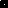 